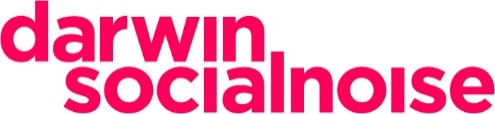 NOTA DE PRENSADarwin Social Noise comienza a trabajar para BetWayLa agencia ha sido designada para gestionar las redes sociales y otros entornos digitales de la multinacional británica del juego online, que acaba de empezar a operar en EspañaMadrid,23 de abril de 2019.- Darwin Social Noise ha comenzado a trabajar con BetWay, multinacional del sector del juego online, presente en el Reino Unido, Alemania, Italia y, desde finales de 2018, en España, tras un proceso de consulta a varias agencias. Darwin Social Noise ha sido designada para gestionar las redes sociales (Facebook, Instagram y Twitter) y entornos digitales de la marca y para ofrecerle soporte en la activación de los patrocinios que la compañía tiene en España. Concretamente, la agencia ha sido la encargada de definir el plan estratégico de contenidos en redes sociales, de diseñar los diferentes posts, de realizar las acciones de activación de los patrocinios (propuesta y rodaje de contenidos para redes sociales) y de dar soporte para las campañas digitales de captación y engagement.El equipo de Darwin Social Noise asignado a BetWay está formado por Ignacio Huidobro, CEO; Alejandro Saz, responsable de la cuenta; Carla Cuadrado, community manager; Óscar Moreno, director creativo ejecutivo; Kiko Martínez, redactor; Raquel Millán, directora de arte; Andrea Pérez, directora de investigación y planificación, y Miguel González, en el área audiovisual. Por parte del cliente, las personas de contacto son Carlos Azcárraga, regional manager; Darío García, senior brand manager; Raquel Méndez, sponsorship manager, y María Messeguer, country executive, todos ellos en coordinación con los equipos internos de BetWay en Reino Unido. Sobre BetWayBetWay es una compañía internacional del sector del juego online con más de 10 años de experiencia. Está presente en el Reino Unido, Alemania, Italia y ahora en España. Comenzó a operar en España a finales de 2018 en el mercado de apuestas deportivas online, esports y casino.Betway garantiza un servicio de calidad excepcional, seguro y protegido, a todos los jugadores de España. BetWay es asimismo patrocinador oficial de tres equipos de LaLiga Santander (Alavés, Leganés y Levante), así como de otros equipos en las principales ligas de fútbol europeas, como el Werder Bremen en Alemania, el West Ham United en Inglaterra y la Roma en Italia.desarrollen losspecíficos que aúargo de 9 meses. de la cultura digitaler el panorama tecnolAcerca de Darwin Social Noise:Darwin Social Noise es una de las agencias independientes más destacadas del panorama nacional, con una amplia experiencia integrada. Actualmente es la quinta agencia independiente por volumen de inversión gestionada según Infoadex 2018, y ocupa el puesto 1 en el ranking de notoriedad entre agencias digitales por conocimiento espontáneo + sugerido, y el puesto 2 por conocimiento espontáneo, según el informe AgencyScope 2018 realizado por la consultora independiente Scopen. Con oficinas en Madrid, Ciudad de México y Casablanca, Darwin Social Noise es miembro de la red internacional de agencias creativas independientes Dialogue International, con presencia en 25 mercados del mundo, actualmente presidida por Miguel Pereira, presidente ejecutivo de Darwin Social Noise.Para más información:Rocío Hernándezprensa@darwinsocialnoise.comMóvil: 639 51 84 74